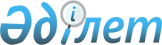 2015 жылға арналған Тимирязев ауданында мектепке дейінгі тәрбие мен оқытуға мемлекеттік білім беру тапсырысын, жан басына шаққандағы қаржыландыру және ата-ананың ақы төлеу мөлшерін бекіту туралыСолтүстік Қазақстан облысы Тимирязев аудандық әкімдігінің 2015 жылғы 19 мамырдағы № 121 қаулысы. Солтүстік Қазақстан облысының Әділет департаментінде 2015 жылғы 16 маусымда N 3274 болып тіркелді      "Білім туралы" Қазақстан Республикасы 2007 жылғы 27 шілдедегі Заңының 6-бабы 4-тармағы 8-1)-тармақшасына сәйкес Солтүстік Қазақстан облысы Тимирязев ауданының әкімдігі ҚАУЛЫ ЕТЕДІ:

      1. Қоса берілген 2015 жылға арналған Солтүстік Қазақстан облысы Тимирязев ауданында мектепке дейінгі тәрбие мен оқытуға мемлекеттік білім беру тапсырысы, жан басына шаққандағы қаржыландыру және ата-ананың ақы төлеу мөлшері бекітілсін.

      2. Осы қаулының орындалуын бақылау Солтүстік Қазақстан облысы Тимирязев ауданы әкімінің орынбасары Ж.Е. Мәкеноваға жүктелсін.

      3. Осы қаулы алғашқы ресми жарияланған күнінен кейін күнтізбелік он күн өткен соң қолданысқа енгізіледі.

 2015 жылға арналған Солтүстік Қазақстан облысы Тимирязев ауданында мектепке дейінгі тәрбие мен оқытуға мемлекеттік білім беру тапсырысы, жан басына шаққандағы қаржыландыру және ата-ананың ақы төлеу мөлшері      Ескерту. Қосымша жаңа редакцияда - Солтүстік Қазақстан облысы Тимирязев ауданы әкімдігінің 16.09.2015 N 193 қаулысымен (алғашқы ресми жарияланған күннен кейін күнтізбелік он күн өткен соң қолданысқа енгізіледі).


					© 2012. Қазақстан Республикасы Әділет министрлігінің «Қазақстан Республикасының Заңнама және құқықтық ақпарат институты» ШЖҚ РМК
				
      Аудан әкімі

Е. Базарханов
Солтүстік Қазақстан облысы Тимирязев ауданы әкімдігінің 2015 жылғы 19 мамырдағы № 121 қаулысымен бекітілгенМектепке дейінгі тәрбие мен оқыту ұйымдарының әкімшілік-аумақтық орналасуы

Мектепке дейінгі тәрбие мен оқыту ұйымдарының әкімшілік-аумақтық орналасуы

Мектепке дейінгі тәрбие мен оқыту ұйымдары тәрбиеленушілерінің саны

Мектепке дейінгі тәрбие мен оқыту ұйымдары тәрбиеленушілерінің саны

Мектепке дейінгі тәрбие мен оқыту ұйымдары тәрбиеленушілерінің саны

Мектепке дейінгі тәрбие мен оқыту ұйымдары тәрбиеленушілерінің саны

Мектепке дейінгі тәрбие мен оқыту ұйымдары тәрбиеленушілерінің саны

Мектепке дейінгі тәрбие мен оқыту ұйымдары тәрбиеленушілерінің саны

Мектепке дейінгі тәрбие мен оқыту ұйымдары тәрбиеленушілерінің саны

Мектепке дейінгі тәрбие мен оқыту ұйымдары тәрбиеленушілерінің саны

Мектепке дейінгі тәрбие мен оқыту ұйымдарының әкімшілік-аумақтық орналасуы

Мектепке дейінгі тәрбие мен оқыту ұйымдарының әкімшілік-аумақтық орналасуы

Балабақша

толық күнге болу

толық күнге болу

толық емес күнге болу

толық емес күнге болу

бөбекжай топтар толық

мектепке дейінгі топтар толық емес

мектепке дейінгі топтар толық емес

1

Тимирязев ауданы

Республикалық бюджеттен қаржыландырылатын 

Аудандық бюджеттен қаржыландырылатын 

Тимирязев ауданы

Республикалық бюджеттен қаржыландырылатын 

Аудандық бюджеттен қаржыландырылатын 

 

 

 

 

 

 

120

 

 

120

 

 

 

350

 

 

120

 

 

 

350

Мектепке дейінгі білім беру ұйымдарында айына жан басылық қаржыландыру мөлшері (теңге)

Мектепке дейінгі білім беру ұйымдарында айына жан басылық қаржыландыру мөлшері (теңге)

Мектепке дейінгі білім беру ұйымдарында айына жан басылық қаржыландыру мөлшері (теңге)

Мектепке дейінгі білім беру ұйымдарында айына жан басылық қаржыландыру мөлшері (теңге)

Мектепке дейінгі білім беру ұйымдарында айына жан басылық қаржыландыру мөлшері (теңге)

Мектепке дейінгі білім беру ұйымдарында айына жан басылық қаржыландыру мөлшері (теңге)

Мектепке дейінгі білім беру ұйымдарында айына жан басылық қаржыландыру мөлшері (теңге)

Мектепке дейінгі білім беру ұйымдарында айына жан басылық қаржыландыру мөлшері (теңге)

Мектепке дейінгі білім беру ұйымдарында айына жан басылық қаржыландыру мөлшері (теңге)

Мектепке дейінгі білім беру ұйымдарында айына жан басылық қаржыландыру мөлшері (теңге)

Мектепке дейінгі білім беру ұйымдарында айына жан басылық қаржыландыру мөлшері (теңге)

Балабақша

Балабақша

толық күнге болу

толық күнге болу

толық күнге болу

толық емес күнге болу

толық емес күнге болу

бөбекжай топтар толық

бөбекжай топтар толық

бөбекжай топтар толық

мектепке дейінгі топтар толық емес

24662

24662

11992

14669

11992

14669

11992

14669

Мектепке дейінгі білім беру ұйымдарындағы ата-аналар төлемінің айлық мөлшері (теңге)

Мектепке дейінгі білім беру ұйымдарындағы ата-аналар төлемінің айлық мөлшері (теңге)

Мектепке дейінгі білім беру ұйымдарындағы ата-аналар төлемінің айлық мөлшері (теңге)

Мектепке дейінгі білім беру ұйымдарындағы ата-аналар төлемінің айлық мөлшері (теңге)

Мектепке дейінгі білім беру ұйымдарындағы ата-аналар төлемінің айлық мөлшері (теңге)

Мектепке дейінгі білім беру ұйымдарындағы ата-аналар төлемінің айлық мөлшері (теңге)

Мектепке дейінгі білім беру ұйымдарындағы ата-аналар төлемінің айлық мөлшері (теңге)

Мектепке дейінгі білім беру ұйымдарындағы ата-аналар төлемінің айлық мөлшері (теңге)

Мектепке дейінгі білім беру ұйымдарындағы ата-аналар төлемінің айлық мөлшері (теңге)

Мектепке дейінгі білім беру ұйымдарындағы ата-аналар төлемінің айлық мөлшері (теңге)

Мектепке дейінгі білім беру ұйымдарындағы ата-аналар төлемінің айлық мөлшері (теңге)

Балабақша

Балабақша

толық күнге болу

толық күнге болу

толық күнге болу

толық емес күнге болу

толық емес күнге болу

бөбекжай топтар толық

бөбекжай топтар толық

бөбекжай топтар толық

мектепке дейінгі топтар толық емес

 

5250

 

5250

4830

4830

4830

4830

4830

4830

